§5262.  Declaration of necessity1.  Legislative finding.  The Legislature finds that there is a need to provide assistance in the financing of substantial capital investments in environmental improvement projects that will be required by state and federal regulation of the State's pulp and paper industry.  These investments are necessary to improve the quality of the State's environment and to ensure a competitive and sustainable pulp and paper industry.[PL 1993, c. 671, §2 (NEW).]2.  Declaration of public purpose.  It is declared that the actions required to assist the implementation of these development programs are a public purpose and that the execution and financing of these programs are a public purpose.[PL 1993, c. 671, §2 (NEW).]SECTION HISTORYPL 1993, c. 671, §2 (NEW). The State of Maine claims a copyright in its codified statutes. If you intend to republish this material, we require that you include the following disclaimer in your publication:All copyrights and other rights to statutory text are reserved by the State of Maine. The text included in this publication reflects changes made through the First Regular and First Special Session of the 131st Maine Legislature and is current through November 1. 2023
                    . The text is subject to change without notice. It is a version that has not been officially certified by the Secretary of State. Refer to the Maine Revised Statutes Annotated and supplements for certified text.
                The Office of the Revisor of Statutes also requests that you send us one copy of any statutory publication you may produce. Our goal is not to restrict publishing activity, but to keep track of who is publishing what, to identify any needless duplication and to preserve the State's copyright rights.PLEASE NOTE: The Revisor's Office cannot perform research for or provide legal advice or interpretation of Maine law to the public. If you need legal assistance, please contact a qualified attorney.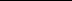 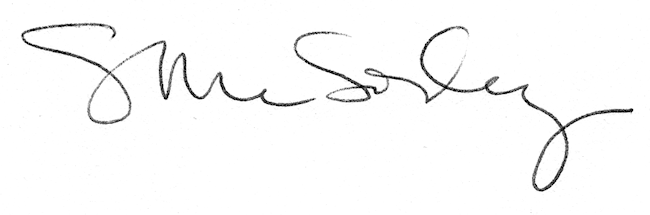 